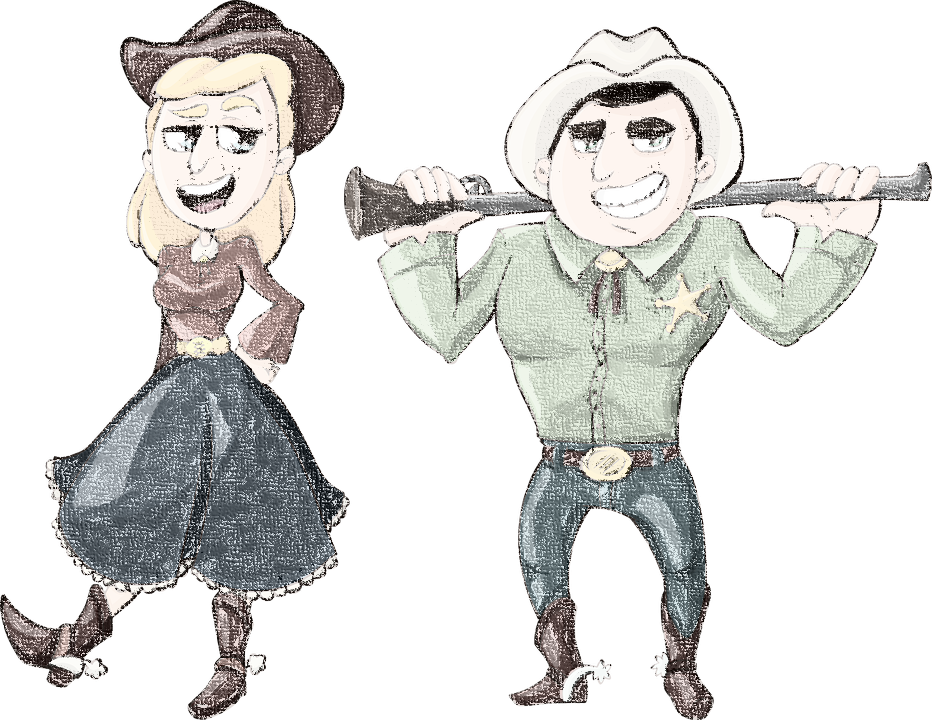 Name ______________________________Name on Badge ______________________						(Confidentiality respected)		(First name & initial, nickname, etc)Address ______________________________City, State & Zip _______________________Home phone : __________________________email: ________________________________Emergency contacts: 				___________________      ______________     _________Name 			       Relationship                  Phone	Pre-Registration before March 1	$40 ea________	Pre-Registration ends March 1	$45.00 at the doorPlease make check payable to:  ,  Spring Group Emotions Anonymous, 3914 Cypressdale Spring, TX 77388	       	     FridayMarch 23, 20184:00 pmCheck in  -- Registration6:00 pmDinner7:00 pmOpening 0f the Roundup7:15 pmIntroductions and housekeeping rules8:15 pmBreak8:30 pmPresentation “Open Range Meditation”9:15 pmDiscussion on presentation 10:00 pmSocial GatheringSundayMarch 25, 20187:30 amMorning Meditation8:00 amBreakfast8:30 am“Blazing a New Trail”9:15 amBreak9:30 amDiscussion on presentation10:15 amPack up11:15 amAnnounce winners of silent auction11:45 amFinal announcements and surveysNOONClose the 1st Annual Spring Roundup.SaturdayMarch 24, 20187:30 amMorning Meditation8:00 amBreakfast8:45 amMorning Announcements9:00 amPresentation “Corralling Trauma”10:15 amBreak10:30 amDiscussion on presentation11:45 amAfternoon announcementsNOONLunch1:00 pmPresentation “Branding Trauma”2:15 pmBreak2:30 pmDiscussion on presentation3:30 pmFree Time6:30 pmDinner7:30 pmEvening Guest Speaker9:00 pmSocial Gathering